Tisztelt Képviselő- testület!ÁLTALÁNOS INDOKOLÁSTörökszentmiklós Város Önkormányzatának a helyi sporttal kapcsolatos feladatairól és a sporttevékenység önkormányzati támogatásáról szóló 40/2004. (XII. 03.) számú rendelet (a továbbiakban: Sportrendelet) 9. § (5) bekezdése rendelkezik arról, hogy egy sportágon belül csak egy sportszervezet támogatható. Azonos sportágon belül működő sportszervezetek megállapodása esetén közösen pályázhatnak. Ebben az esetben a támogatási összeg elosztását a Képviselő-testület külön-külön határozza meg. A megállapodás elmaradása esetén az a sportszervezet részesül támogatásban, amelyik hagyományokat visz tovább valamint eredményesebb munkát végez. Ezen 9. § új ponttal egészülne ki a következők szerint:(6) Az (5) bekezdésben meghatározott korlátozás alól a kézilabda és a labdarúgó sportágak kivételt képeznek. Ezen sportágak tekintetében a támogatás sportáganként legfeljebb kettő szervezetnek nyújtható. Ezen kívül a rendelet megalkotása óta bekövetkezett jogszabályváltozások indokolják a preambulum hivatkozásainak felülvizsgálatát. Ennek eredményeképpen „az Alkotmány, a helyi önkormányzatokról szóló 1990. évi LXV. törvénnyel, a közoktatásról szóló 1993. évi LXXIX. törvénnyel” szövegrész helyébe a hatályos jogszabályok kerültek beemelésre: „Törökszentmiklós Város Képviselő-testülete a magyar és az egyetemes emberi kultúra részeként elismerve a sport kiemelkedő jelentőségét az egészségmegőrzésben, az ifjúság erkölcsi-fizikai nevelésében, a közösségi magatartás kialakítása területén, a szabadidő eltöltésének társadalmilag is hasznos módjaként – a Magyarország Alaptörvénye, a helyi önkormányzatokról szóló 2011. évi CLXXXIX törvénnyel, a nemzeti köznevelésről szóló 2011. évi CXC törvénnyel és az Európai Sport Chartával összhangban – a sportról szóló 2004. évi I. törvény 55. § -ban foglalt felhatalmazása alapján a következő rendeletet alkotja:”A Sportrendelet 2. § (1) bekezdésében az Önkormányzat elnevezése helytelen: A „Törökszentmiklós Város Önkormányzata” szövegrész helyébe a „Törökszentmiklós Városi Önkormányzat” lép, valamint a Magyar Köztársaság Alkotmánya 70/D §-ára való hivatkozás sem helyes, így a „Magyarország Alaptörvénye  XX. cikk (1) bekezdésében” szövegrészre cserélendő. Mivel a Sport keret III. kerete átkerült a Törökszentmiklós Városi Önkormányzat Városellátó Szolgálat költségvetésébe, a Sportrendlet 6. §-ban a következő rész törlésre kerül:„III. keret: - Önkormányzati tulajdonú sportlétesítmények fenntartása, működtetése”A Sportrendelet 9. § (2) bekezdésben a „ alatti támogatás esetén két egyenlő részletben történik. Első ütemben legkésőbb a támogatási szerződés aláírását követő 15 munkanapon belül, második ütemben legkésőbb június 30-ig.  feletti támogatás felett pedig a a szerződésben foglaltak szerint, több részletben.” szövegrész az alábbiak szerint változik:  „a sportegyesületek  támogatásáról szóló pályázaton belül történik, két egyenlő részletben.  Első ütemben legkésőbb a támogatási szerződés aláírását követő 15 munkanapon belül, második ütemben legkésőbb augusztus 15-ig történik.”A Sportrendelet 10. § (1) bekezdés értelmében a Szervezeti és Humán Közszolgáltatási Irodára kellett a pályázatokat benyújtani, ami az időközben történt szervezeti átalakulások következtében jelenleg helyesen Szervezési Osztály. A Sportrendelet 10. § (1) bekezdésben szintén „Törökszentmiklós Városi Önkormányzat” szövegrészre módosul a korábbi. A Sportrendelet 10. § (1) bekezdésben található közvetlen önkormányzati sporttámogatás általános érvényű szabályozói részben a „A sportszervezetek a támogatás összegének felhasználásáról félévente (június 15. és január 25.) kötelesek tételes, számlákkal, bizonylatokkal igazolt elszámolást adni. A támogatási összege első felének (1.-5. hó) felhasználásáról június 15-ig a Szervezési és Humán Közszolgáltatási Iroda felé, az egész évesről a következő év január 25-ig kötelesek tételes, számlákkal igazolt elszámolást adni a Képviselő-testület felé.” szövegrész helyébe a „A sportszervezetek kötelesek a folyósított támogatási összeg felhasználásáról évi 1 alkalommal szakmai beszámolót és tételes, számlákkal igazolt pénzügyi elszámolást adni a Képviselő-testület felé a támogatási évet követő év január 25-ig.” mondat lép.A Sportrendlet 10. § (5) bekezdésében a „A sportegyesület előleget igényelhet az adott félévi támogatási kerete terhére a megelőző időszakban részére folyósított támogatás összegének legfeljebb egyötödéig, a következő meghatározott feltétel mellett: - az illető sportegyesület a megelőző időszakban kapott önkormányzati támogatással a támogatási szerződésben foglaltak szerint szabályosan elszámolt.”szövegrész a következőkkel egészül ki: „valamint a Nemzeti Adó és Vámhivatal által kiadott köztartozásmentességéről szóló igazolást bemutatta.”A Sportrendlet 11. § -ában a már korábban is említett Szervezési és Humán Közszolgáltatási Iroda van helytelenül meghatározva. A Sportrendelet 12. §  (4) bekezdése törlésre kerül, hiszen a pályázati kiírásban nem lehet igényelni térítésmentes terem használatot.RÉSZLETES INDOKOLÁSA R. 1-12. § szakaszáhozA rendelet első tíz szakasza leírja, hogy a Sportrendelet mely szakaszai módosulnak.A R 13. § szakaszáhozA rendelet tizenegyedik szakasza a hatályról rendelkezik.ELŐZETES HATÁSVIZSGÁLATA jogalkotásról szóló 2010. évi CXXX. törvény 17. §-a alapján, az előzetes hatásvizsgálattal a jogszabály előkészítője felméri a szabályozás várható következményeit. Önkormányzati rendelet esetén a helyi önkormányzat képviselő-testületét az előzetes hatásvizsgálat eredményéről tájékoztatni kell. Ugyanezen törvény 17. § (2) bekezdése értelmében, a hatásvizsgálat során vizsgálni kella) a tervezett jogszabály valamennyi jelentősnek ítélt hatását, különösenaa) társadalmi, gazdasági, költségvetési hatásait,ab) környezeti és egészségi következményeit,ac) adminisztratív terheket befolyásoló hatásait, valamintb) a jogszabály megalkotásának szükségességét, a jogalkotás elmaradásának várható következményeit, ésc) a jogszabály alkalmazásához szükséges személyi, szervezeti, tárgyi és pénzügyi feltételeket.A tervezett jogszabály várható következményei, különösentársadalmi hatásai: Az előterjesztés társadalmi tényezőket nem érinti.II. gazdasági hatásai: Az előterjesztésben foglalt tervezet sportszervezetek támogatását érinti. III. költségvetési hatásai: Az előterjesztésben foglalt tervezet sportszervezetek támogatását érinti.IV. környezeti következményei: Az előterjesztés a környezeti tényezőket nem érinti. V. egészségi következményei: Az előterjesztés, mivel sportegyesületekről van szó, közvetett hatása van.VI. adminisztratív terheket befolyásoló hatásai: A tervezet adminisztratív növekedést nem eredményez.VII. megalkotásának szükségessége: Az előterjesztésben foglalt tervezet a sportszervezetek támogatásának feltételeit módosítja, illetve technikai módosításokat tartalmaz.VIII. a jogalkotás elmaradásának várható következményei: A tervezett az ez évi sportszervezetek támogatásáról szóló pályázati kiírás alapfeltétele.IX. alkalmazásához szükséges személyi, szervezeti, tárgyi és pénzügyi feltételek: Különös feltételeket nem kíván.Tisztelt Képviselő-testület!Kérem a rendelet módosításainak megvitatását és elfogadását!Törökszentmiklós, 2015. február 20.Markót ImrepolgármesterTÖRÖKSZENTMIKLÓS VÁROSI ÖNKORMÁNYZATKÉPVISELŐ-TESTÜLETÉNEK___ /2015. ( ___ )ÖNKORMÁNYZATI RENDELETETörökszentmiklós Városi Önkormányzatának a helyi sporttal kapcsolatos feladatairól és a sporttevékenység önkormányzati támogatásáról szóló 40/2004. (XII.3.) önkormányzati rendeletének módosításárólTörökszentmiklós Városi Önkormányzat Képviselő-testülete a helyi önkormányzatokról szóló 2011 évi CLXXXIX. törvényben kapott felhatalmazás alapján, a sportról szóló 2004. évi I. törvény 55. § -ban meghatározott feladatkörében eljárva, a Képviselő-testület Pénzügyi és Városfejlesztési Bizottsága, a Képviselő-testület Bizottságai véleményének kikérésével Törökszentmiklós Városi Önkormányzatnak a helyi sporttal kapcsolatos feladatairól és a sporttevékenység önkormányzati támogatásáról szóló 40/2004. (XII.3.) önkormányzati rendeletét (továbbiakban: Rendelet) az alábbiak szerint módosítja:§A Rendelet. preambulumában a „az Alkotmány, a helyi önkormányzatokról szóló 1990. évi LXV. törvénnyel, a közoktatásról szóló 1993. évi LXXIX. törvénnyel” szövegrész helyébe „a Magyarország Alaptörvénye, a helyi önkormányzatokról szóló 2011. évi CLXXXIX törvénnyel, a nemzeti köznevelésről szóló 2011. évi CXC törvénnyel” szövegrész lép.§A Rendelet. 2. § (1) bekezdésének „Törökszentmiklós Város Önkormányzata” szövegrész helyébe a „Törökszentmiklós Városi Önkormányzat” szövegrész lép.A Rendelet. 2. § (1) bekezdésének az„ a Magyar Köztársaság Alkotmánya 70/D §-ában” szövegrész helyébe az „a Magyarország Alaptörvénye XX. cikk (1) bekezdésében” szövegrész lép.§A Rendelet. 6. §-ban a következő szövegrész törlésre kerül:„III. keret: - Önkormányzati tulajdonú sportlétesítmények fenntartása, működtetése.”§A Rendelet 9. § (2) bekezdésben a „200.000 Ft alatti támogatás esetén két egyenlő részletben történik. Első ütemben legkésőbb a támogatási szerződés aláírását követő 15 munkanapon belül, második ütemben legkésőbb június 30-ig. 200.000 Ft feletti támogatás felett pedig a a szerződésben foglaltak szerint, több részletben.” szövegrész helyébe a „a sportegyesületek  támogatásáról szóló pályázaton belül történik, két egyenlő részletben.  Első ütemben legkésőbb a támogatási szerződés aláírását követő 15 munkanapon belül, második ütemben legkésőbb augusztus 15-ig történik.” szövegrész lép.§A Rendelet 9. §(6) bekezdésébe a következő rendelkezés lép:Az (5) bekezdésben meghatározott korlátozás alól a kézilabda és a labdarúgó sportágak kivételt képeznek. Ezen sportágak tekintetében a támogatás sportáganként legfeljebb kettő szervezetnek nyújtható. §A Rendelet 10. § (1) bekezdésében a „Szervezési és Humán Közszolgáltatási Irodára” szövegrész helyébe a „Szervezési Osztályra” szövegrész lép.§A Rendelet. 10. § (1) bekezdésének „Törökszentmiklós Város Önkormányzata” szövegrész helyébe a „Törökszentmiklós Városi Önkormányzat” szövegrész lép.§A Rendelet 10. § (1) bekezdésben az „A sportszervezetek a támogatás összegének felhasználásáról félévente (június 15. és január 25.) kötelesek tételes, számlákkal, bizonylatokkal igazolt elszámolást adni. A támogatási összege első felének (1.-5. hó) felhasználásáról június 15-ig a Szervezési és Humán Közszolgáltatási Iroda felé, az egész évesről a következő év január 25-ig kötelesek tételes, számlákkal igazolt elszámolást adni a Képviselő-testület felé.” szövegrész helyébe az „A sportszervezetek kötelesek a folyósított támogatási összeg felhasználásáról évi 1 alkalommal szakmai beszámolót és tételes, számlákkal igazolt pénzügyi elszámolást adni a Képviselő-testület felé a támogatási évet követő év január 25-ig.” mondat lép.§A Rendelet 10. § (5) bekezdésében „A sportegyesület előleget igényelhet az adott félévi támogatási kerete terhére a megelőző időszakban részére folyósított támogatás összegének legfeljebb egyötödéig, a következő meghatározott feltétel mellett: - az illető sportegyesület a megelőző időszakban kapott önkormányzati támogatással a támogatási szerződésben foglaltak szerint szabályosan elszámolt.”szövegrész a következőkkel egészül ki: „valamint a Nemzeti Adó és Vámhivatal által kiadott köztartozásmentességéről szóló igazolást bemutatta.”§A Rendelet 11. § helyébe a következő rendelkezés lép:Az önkormányzat a fogyatékosok sporttevékenységének Sport keretből történő támogatását a Szervezési Osztályon keresztül biztosítja a benyújtott kérelem alapján, a város sportkoncepciójában elfogadott elveknek megfelelően.§A Rendelet 12. § (4) bekezdése törlésre kerül.§ A Rendelet 13/A. §-a törlésre kerül.§Jelen rendelet a kihírdetését követő napon lép hatályba és az azt követő napon hatályát veszti.Törökszentmiklós, 2015. február 26.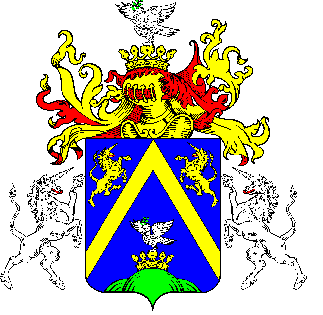 8.TÖRÖKSZENTMIKLÓS VÁROS POLGÁRMESTERÉTŐLTÖRÖKSZENTMIKLÓS VÁROS POLGÁRMESTERÉTŐLTÖRÖKSZENTMIKLÓS VÁROS POLGÁRMESTERÉTŐLE L Ő T E R J E S Z T É SE L Ő T E R J E S Z T É SE L Ő T E R J E S Z T É SA Képviselő-testület 2015. február 26-i rendes nyilvános üléséreA Képviselő-testület 2015. február 26-i rendes nyilvános üléséreA Képviselő-testület 2015. február 26-i rendes nyilvános üléséreElőterjesztő megnevezése: Markót ImreMarkót ImreIktatószám: 42/2015-F-142/2015-F-1Tárgy: Törökszentmiklós Város Önkormányzatának a helyi sporttal kapcsolatos feladatairól és a sporttevékenység önkormányzati támogatásáról szóló 40/2004. (XII.03.) számú rendeletének módosításárólTörökszentmiklós Város Önkormányzatának a helyi sporttal kapcsolatos feladatairól és a sporttevékenység önkormányzati támogatásáról szóló 40/2004. (XII.03.) számú rendeletének módosításárólElőterjesztés jellege:Rendelet-tervezet, Határozat-tervezet, Tájékoztató, BeszámolóRendelet-tervezet, Határozat-tervezet, Tájékoztató, BeszámolóMelléklet: 1 db rendelet tervezet 1 db rendelet tervezet Készítette:Pozderka Judit osztályvezetőPozderka Judit osztályvezetőVéleményezésre megküldve: a Képviselő-testület Pénzügyi és Városfejlesztési Bizottság,Szociális, Egészségügyi és Sport BizottságaOktatási és Kulturális Bizottságarészérea Képviselő-testület Pénzügyi és Városfejlesztési Bizottság,Szociális, Egészségügyi és Sport BizottságaOktatási és Kulturális BizottságarészéreTörvényességi véleményezésre bemutatva:2015. február 20. 2015. február 20. Markót ImrepolgármesterDr. Majtényi Erzsébetjegyző